ъ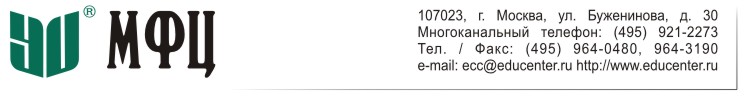 УЧЕБНО – ТЕМАТИЧЕСКИЙ ПЛАНдополнительной профессиональной программы«Налоговое консультирование» (380 ак. час.)№ппНаименование разделов (дисциплин), тем№ппНаименование разделов (дисциплин), тем1. НАЛОГОВОЕ ПРАВО1. НАЛОГОВОЕ ПРАВО1.1.Предмет, система и источники налогового права1.2.Общие условия установления налогов, сборов и страховых взносов1.3.Налоговая система Российской Федерации1.4.Налоговые правоотношения. Представительство в налоговых правоотношениях1.5.Исполнение обязанности по уплате налогов, сборов и страховых взносов1.6.Обеспечение исполнения обязанности по уплате налогов, сборов и страховых взносов1.7.Налоговое администрирование и налоговый контроль1.8.Налоговые правонарушения и ответственность за их совершение. Особенности административной и уголовной ответственности за нарушения законодательства о налогах и сборах1.9.Налоговые споры и их разрешение. Обязательный досудебный порядок урегулирования налоговых споров. Особенности судебного урегулирования налоговых споров2. НАЛОГООБЛОЖЕНИЕ ЮРИДИЧЕСКИХ И ФИЗИЧЕСКИХ ЛИЦ2. НАЛОГООБЛОЖЕНИЕ ЮРИДИЧЕСКИХ И ФИЗИЧЕСКИХ ЛИЦ2.1.Федеральные налоги и сборы2.1.1.Налог на добавленную стоимость 2.1.2.Акцизы2.1.3.Налог на доходы физических лиц2.1.4.Налог на прибыль организаций2.1.5.Налог на добычу полезных ископаемых. Налог на дополнительный доход от добычи углеводородного сырья 2.1.6.Водный налог. Сборы за пользование объектами животного мира и за пользование объектами водных биологических ресурсов 2.2.Региональные налоги 2.2.1.Налог на имущество организаций2.2.2.Налог на игорный бизнес2.2.3.Транспортный налог2.3.Местные налоги2.3.1.Земельный налог 2.3.2.Налог на имущество физических лиц2.4.Специальные налоговые режимы2.4.1.Система налогообложения для сельскохозяйственных производителей (единый сельскохозяйственный налог)2.4.2.Упрощенная система налогообложения2.4.3.Система налогообложения в виде единого налога на вмененный доход для отдельных видов деятельности2.4.4.Патентная система налогообложения2.4.5.Налог на профессиональный доход2.5.Страховые взносы2.6.Организация и ведение налогового учета2.7.Налоговые последствия отдельных сделок3. ПРАВОВОЕ РЕГУЛИРОВАНИЕ ЭКОНОМИЧЕСКОЙ ДЕЯТЕЛЬНОСТИ3. ПРАВОВОЕ РЕГУЛИРОВАНИЕ ЭКОНОМИЧЕСКОЙ ДЕЯТЕЛЬНОСТИ3.1.Теоретические основы правового регулированияэкономической деятельности3.1.1.Публичное и частное право в регулировании экономической деятельности  3.1.2.Правовой инструментарий экономической деятельности3.1.3.Юридическая ответственность. Основания, виды, отраслевые особенности3.2.Особенности правового положения участников экономической деятельности. Субъекты предпринимательства как участники экономической деятельности3.2.1.Юридические лица3.2.2.Предпринимательская деятельность граждан без образования юридического лица3.2.3.Особенности правового статуса субъектов малого и среднего бизнеса3.3. Объекты гражданских правоотношений.Имущественные права участников экономической деятельности3.3.1Виды объектов гражданских правоотношений3.3.2Право собственности и иные вещные права3.4.Правовые средства экономической деятельности3.4.1.Обязательства в гражданских правоотношениях. 3.4.2.Сделки и договоры как основание возникновения обязательств3.4.3.Решения собраний как юридический акт3.4.4.Представительство. Доверенность как сделка3.4.5.Особенности гражданско-правовой ответственности участников экономической деятельности3.5.Отдельные виды договоров в экономической деятельности3.5.1.Договоры о передаче имущества в собственность3.5.2.Договоры о передаче имущества в пользование3.5.3.Договоры о выполнении работ, оказании услуг3.5.4.Посреднические договоры3.5.5.Договоры займа, кредита 3.5.6.Договоры об организации предпринимательской деятельности3.6.Осуществление и защита прав участников экономической деятельности3.6.1.Способы осуществления и защиты прав участников экономической деятельности3.6.3.Судебная защита прав участников экономической деятельности 3.7.Отдельные вопросы правового регулирования трудовых отношений4. БУХГАЛТЕРСКИЙ УЧЕТ И ОТЧЕТНОСТЬ4. БУХГАЛТЕРСКИЙ УЧЕТ И ОТЧЕТНОСТЬ4.1.Основы бухгалтерского учета4.2.Учет внеоборотных активов4.3.Учет материально-производственных запасов4.4.Учет расходов по оплате труда4.5.Учет затрат на производство и выпуск   готовой продукции4.6.Учет денежных средств4.7.Учет расчетов4.8.Учет кредитов, займов 4.9.Учет финансовых вложений4.10.Учет капитала4.11.Учет финансовых результатов4.12.Бухгалтерская отчетность4.13.Учет операций и ценностей, не принадлежащих организации5. ФИНАНСОВО-ЭКОНОМИЧЕСКИЙ АНАЛИЗ ДЛЯ ЦЕЛЕЙ НАЛОГОВОГО КОНСУЛЬТИРОВАНИЯ5. ФИНАНСОВО-ЭКОНОМИЧЕСКИЙ АНАЛИЗ ДЛЯ ЦЕЛЕЙ НАЛОГОВОГО КОНСУЛЬТИРОВАНИЯ5.1.Основы финансово-экономического анализа деятельности организации для целей налогового консультирования5.2.Анализ ликвидности, финансовой устойчивости в налоговом консультировании5.3.Анализ финансовых результатов, оборачиваемости и рентабельности с учетом налоговых факторов5.4.Особенности анализа основного, оборотного капитала и денежных потоков в налоговом консультировании5.5.Анализ налоговой нагрузки организации5.6.Анализ налоговых рисков организации5.7.Маржинальный анализ и концепции риск-менеджмента в оценке вариантов налоговых решений5.8.Элементы инвестиционного анализа в налоговом консультировании6. ОРГАНИЗАЦИЯ И МЕТОДИКА НАЛОГОВОГО КОНСУЛЬТИРОВАНИЯ6. ОРГАНИЗАЦИЯ И МЕТОДИКА НАЛОГОВОГО КОНСУЛЬТИРОВАНИЯ6.1.Организационно-методические основы налогового консультирования6.2.Налоговое консультирование как правовой процесс6.3.Методы изучения и использования материалов судебной практики в налоговом консультировании. Изучение судебных актов по налоговым спорам6.4.Методы изучения конкретной ситуации и принятия решений. Разбор практических ситуаций6.5.Психологические аспекты налогового консультирования